О внесений изменений в решение Чухломинского сельского Совета депутатов от 20.04.2021 № 14 «Об утверждении Порядка предоставления муниципальных гарантий за счет средств бюджета муниципального образования Чухломинский сельсовет»В соответствии со статьями 100, 117 Бюджетного кодекса Российской Федерации, Федерального закона от 26.03.2022 № 65-ФЗ «О внесении изменений в Бюджетный кодекс Российской Федерации», руководствуясь Уставом Чухломинского сельсовета Ирбейского района Красноярского края, Чухломинский сельский Совет депутатов, РЕШИЛ:Внести в решение Чухломинского сельского Совета депутатов от 20.04.2021 № 11 «Об утверждении Порядка предоставления муниципальных гарантий за счет средств бюджета муниципального образования Чухломинский сельсовет» следующие изменения:Пункт 24  Порядка  дополнить абзацем следующего содержания:«Информация о долговых обязательствах по муниципальным гарантиям в муниципальную долговую книгу вносятся в течение пяти рабочих дней с момента получения такими органами сведений о фактическом возникновении (увеличении) или прекращении (уменьшении) обязательств принципала, обеспеченных муниципальной гарантией.».2. Контроль за исполнением настоящего решения оставляю за собой.3. Настоящее Решение вступает в силу в день, следующий за днем его официального опубликования в печатном издании «Чухломинский вестник».Глава Чухломинского сельсовета                                              О.А. Худоногова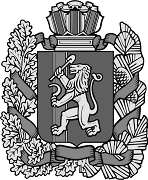 ЧУХЛОМИНСКИЙ  СЕЛЬСКИЙ СОВЕТ ДЕПУТАТОВИРБЕЙСКОГО  РАЙОНА  КРАСНОЯРСКОГО  КРАЯЧУХЛОМИНСКИЙ  СЕЛЬСКИЙ СОВЕТ ДЕПУТАТОВИРБЕЙСКОГО  РАЙОНА  КРАСНОЯРСКОГО  КРАЯЧУХЛОМИНСКИЙ  СЕЛЬСКИЙ СОВЕТ ДЕПУТАТОВИРБЕЙСКОГО  РАЙОНА  КРАСНОЯРСКОГО  КРАЯРЕШЕНИЕ (ПРОЕКТ)РЕШЕНИЕ (ПРОЕКТ)РЕШЕНИЕ (ПРОЕКТ)___.05.2022 д.Чухломино            № ___